Конкурс чтецов среди отрядов ЮИД к 70-летию Великой Победы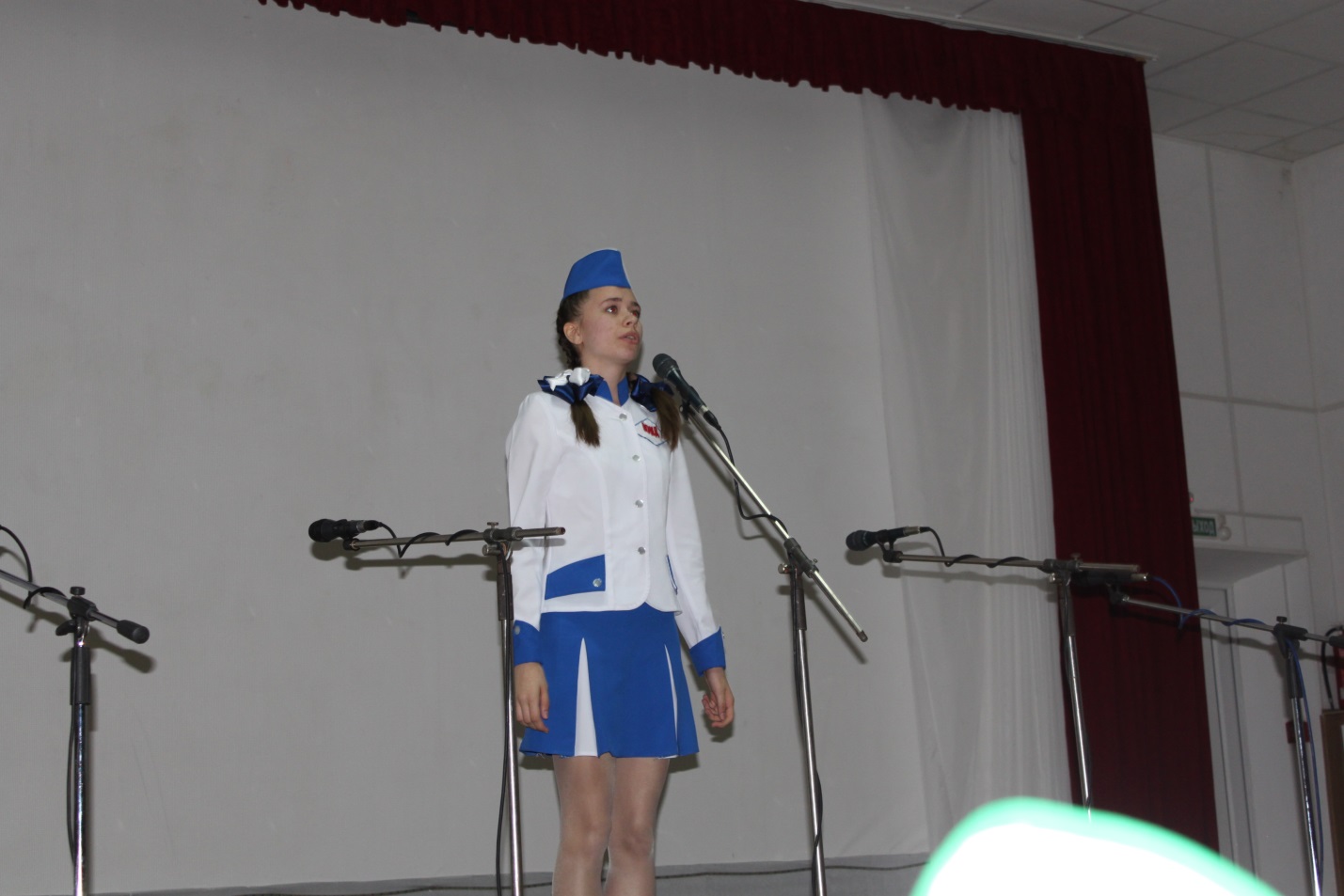 Высланко Александра (призер)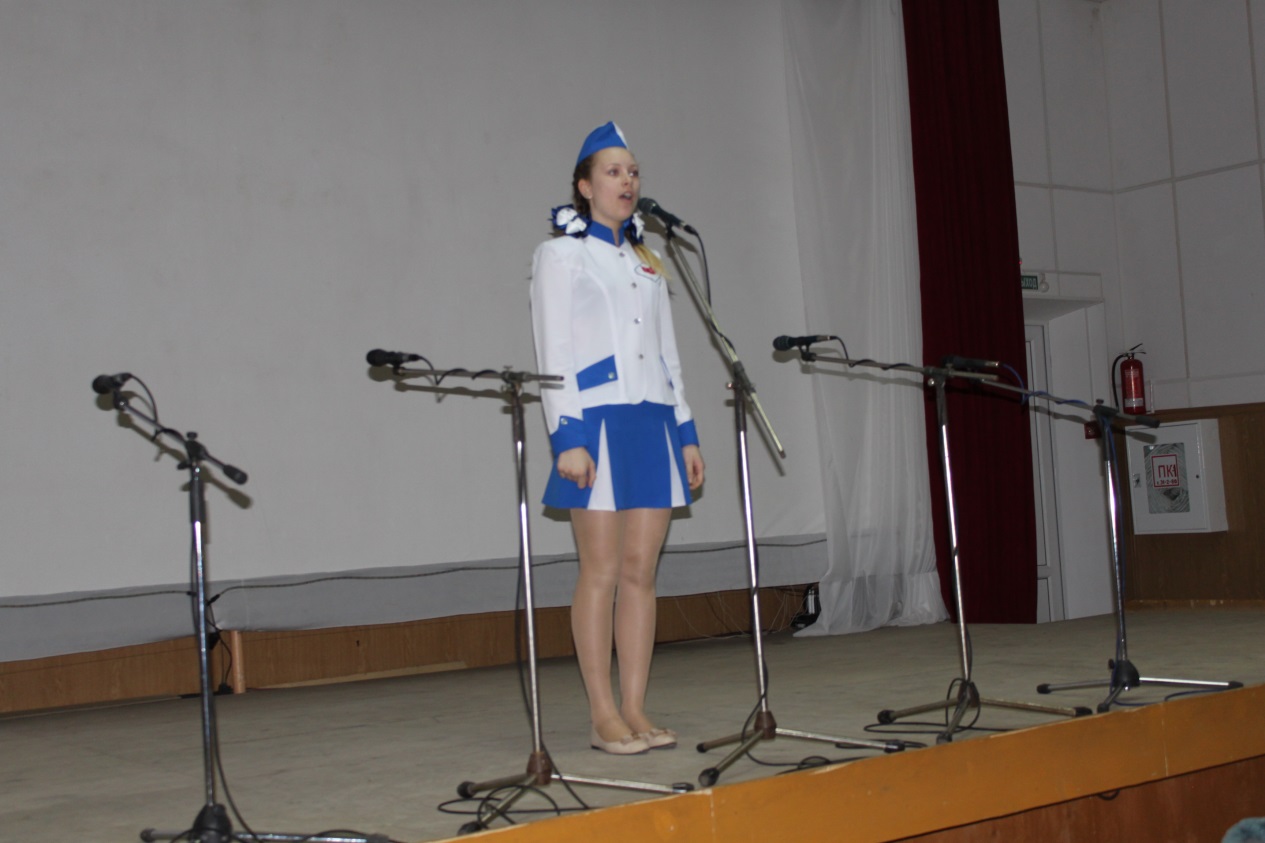 Ильницкая Лилия (призер)Районный смотр-конкурс агитбригад юных инспекторов движения «На лучшую акцию среди родителей и водителей по безопасности дорожного движения» в рамках плана мероприятий «70 главных дел к 70-летию Великой победы»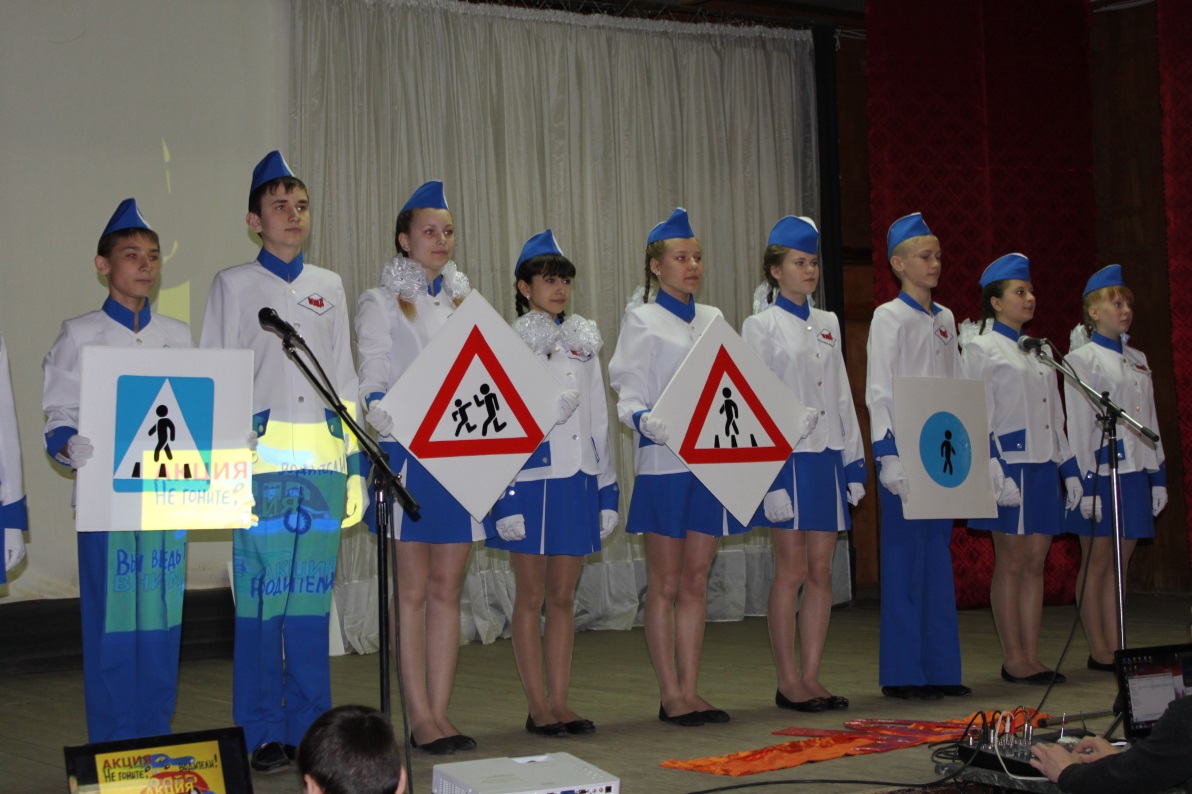 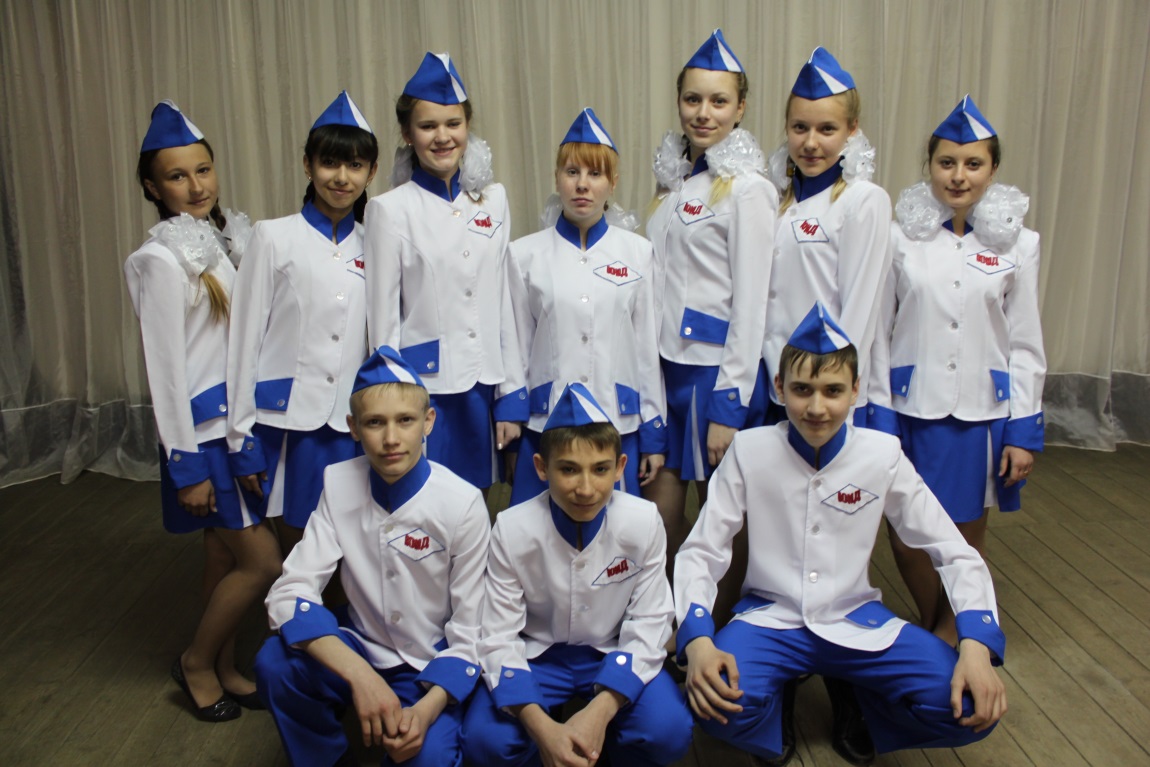 I местоОбластной  конкурс агитбригад юных инспекторов движения «На лучшую акцию среди родителей и водителей по безопасности дорожного движения» в рамках плана мероприятий «70 главных дел к 70-летию Великой победы»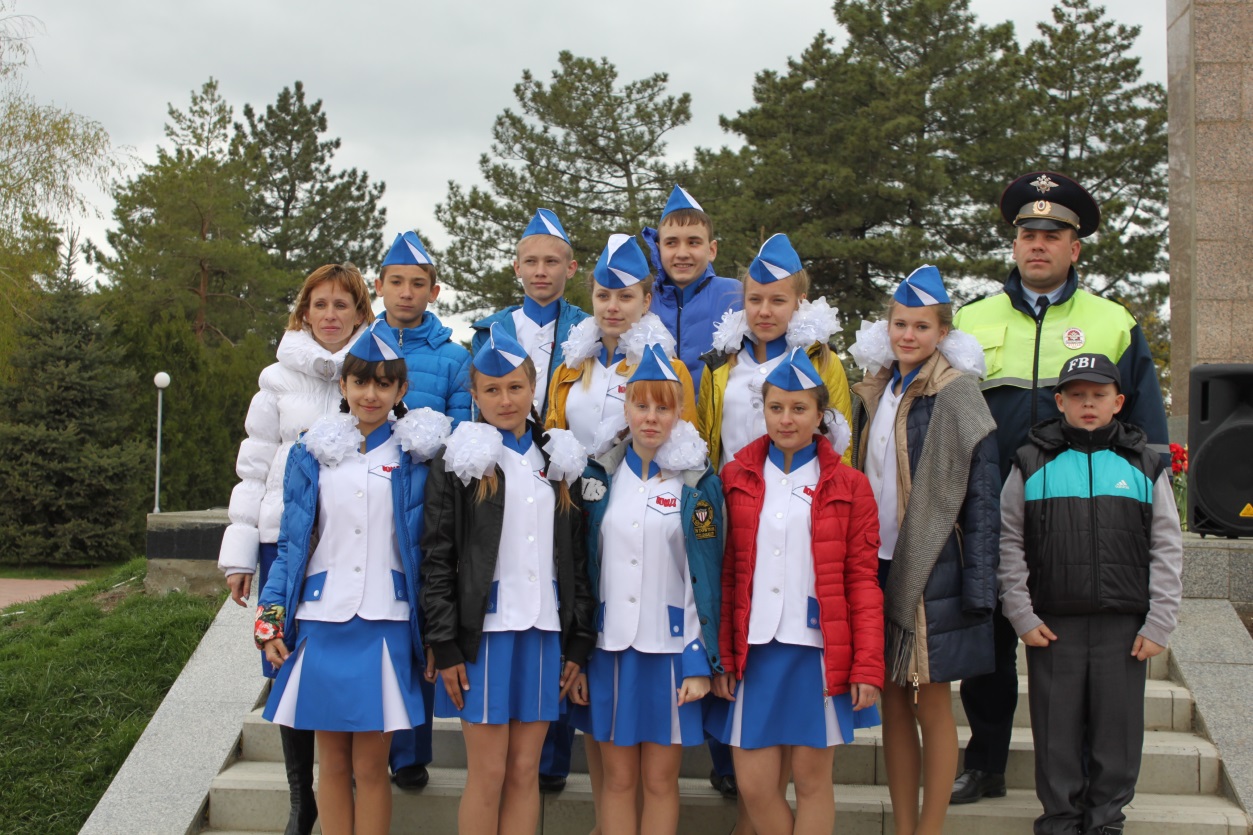 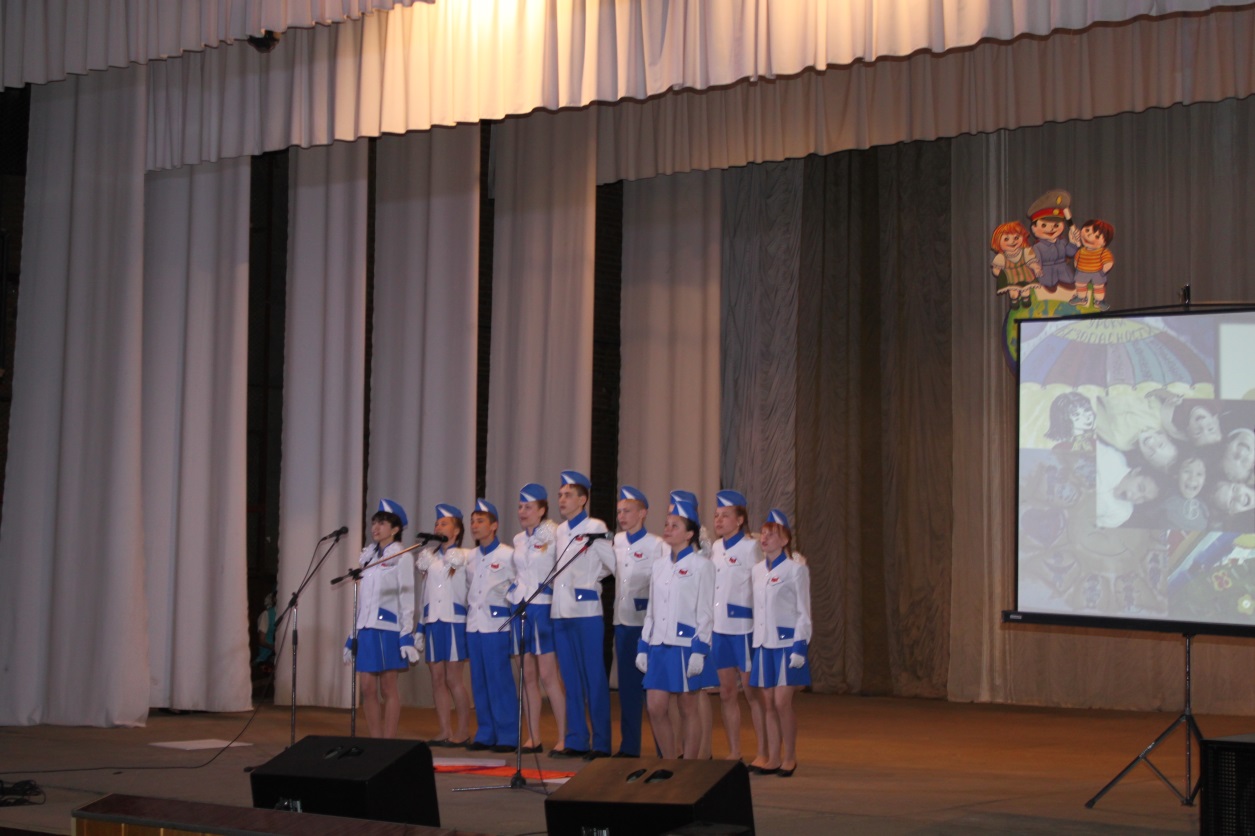 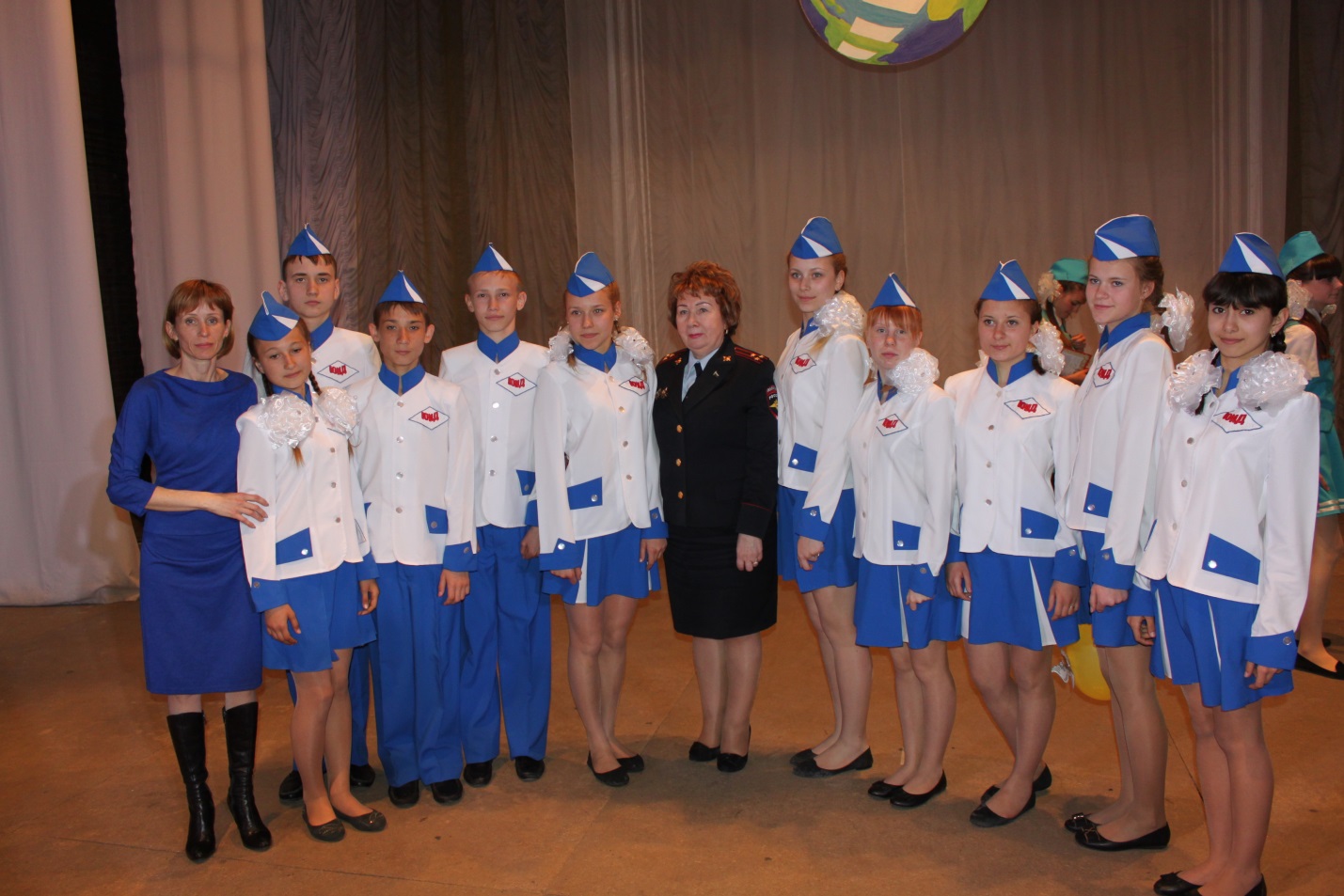 I место